Quotation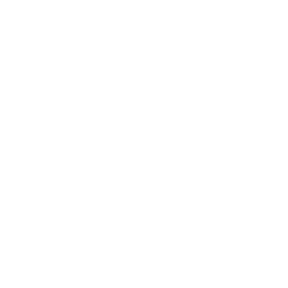 Your Company NameYour Business AddressCityCountryPostalBILL TO:Company NameAddressCityCountryPostalQUOTATION NO #00000001DATE12/31/20ITEMSDESCRIPTION OF ITEMQUANTITYRATE($)UNITTOTAL COSTITEM 1Description0$0.00sq.m.$0.00ITEM 2Description0$0.00sq.m.$0.00ITEM 3Description0$0.00sq.m.$0.00ITEM 4Description0$0.00sq.m.$0.00ITEM 5Description0$0.00sq.m.$0.00ITEM 6Description0$0.00sq.m.$0.00NOTES:NOTES:$0.00$0.00$0.00$0.00TOTALTOTALTOTALTOTAL